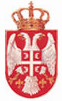               Република Србија МОРАВИЧКИ УПРАВНИ ОКРУГ           Број: 917-02-7/2020-01       Датум: 26.05.2020. године                      Ч а ч а к			                   К О М И С И Ј ИЗА ИЗБОР НАЈБОЉЕ ЈАВНE УСТАНОВЕ (ЗДРАВСТВО, СПОРТ, КУЛТУРА...)Зорану Шеварлићу, председнику КомисијеНа основу члана 3. а у вези са чланом 4. Одлуке о покретању акције „Уредимо и очистимо Моравички округ“, број 917-06-00006/2019-01 од 21.03.2019. године, у сарадњи са локалним самоуправама, достављам ВамЛИСТУ КАНДИДАТАЗА ИЗБОР НАЈБОЉЕ ЈАВНЕ УСТАНОВЕ (ЗДРАВСТВО, СПОРТ, КУЛТУРА...)Град ЧачакДом културе ЧачакТуристичка организација ЧачакСпортски центар „Младост“-ЧачакДом здравља ЧачакАпотекарска установа ЧачакОпшта болница ЧачакЗавод за јавно здравље ЧачакЦрвени крст ЧачакЦентар за социјални рад ЧачакJP „Електродистрибуција“ ЧачакОпштина Горњи МилановацУстанова за културу, уметност и ваншколско образовање „Културни центар“ Г. МилановацТуристичка организација Горњи МилановацУстанова „Спортско-рекреативни центар“ Г.МилановацДом здравља Горњи МилановацОпшта Болница Горњи МилановацЦрвени крст Горњи МилановацЦентар за социјални рад Горњи МилановацЈП“Електрична енергија“, Горњи Милановац Општина ИвањицаДом здравља ИвањицаСпецијална болница за рехабилитацију ИвањицаЦрвени крст ИвањицаЦентар за социјални рад ИвањицаЈП „Електродистрибуција“ ИвањицаОпштина ЛучаниЦентар за културу ГучаНародна библиотека ГучаТуристичка организација „Лучани“ ГучаДом здравља ЛучаниЦрвени крст ЛучаниЦентар за социјални рад за општину Лучани у ГучиЈП за дистрибуцију електричне енергије –Краљево, ЕД Чачак, РЈ Лучани                                                                                 Шеф Стручне службе                                                                                 __________________________                                                                                 Слађана Спасовић